PRUEBA FORMATIVA 2 CIENCIAS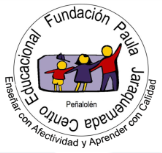 NOMBRE: _________________________________FECHA: __________Puntaje total:   24  puntos		     Puntaje obtenido: ____________La siguiente actividad tiene como finalidad monitorear tu proceso de aprendizaje, es decir verificar lo que has aprendido en estas semanas. Recuerda que los contenidos trabajados son:-Masa y volumen*Sólo podrás revisar tus guías o apuntes, antes de contestar la evaluación.Marca con una x las imágenes que representan materia.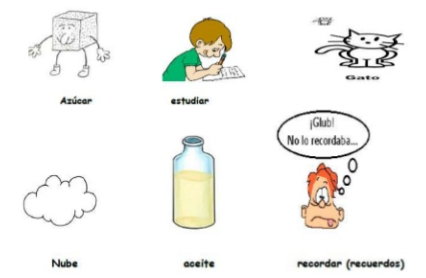 Si a un recipiente que tiene 300 grs de azúcar le agregas 2 kilos de azúcar, entonces: El recipiente aumenta de tamaño.La cantidad de materia sigue siendo la misma.El volumen del azúcar cambia.Si quieres medir la cantidad de materia que tiene una manzana, puedes usar:Una reglaUna balanzaUn termómetroLa Sra. María vende arroz en paquetes de 500 grs. (1/2 kilo) o 1.000 grs ( 1 kilo).Esa unidad de medida que usa para vender el arroz( gr , k) se refiere a :El volumen del arrozLa masa del arrozEl tamaño del arrozLos globos que se encuentran en ambos brazos de la balanza poseen las mismas características. Al observar el globo inflado con aire, podemos decir que: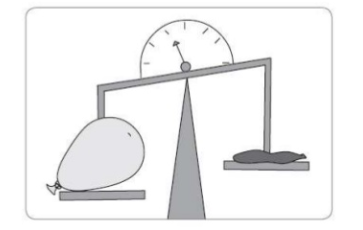 El aire NO posee ni masa ni volumenEl aire dentro del globo tiene masaEl aire dentro del globo NO posee volumenLos siguientes cubos tienen distinto tamaño pero poseen la misma masa (5 kg). Si se construyen figuras de patitos con los mismos materiales que hicieron las cajas y los patitos son de igual tamaño. ¿Cuál figura tendrá más masa?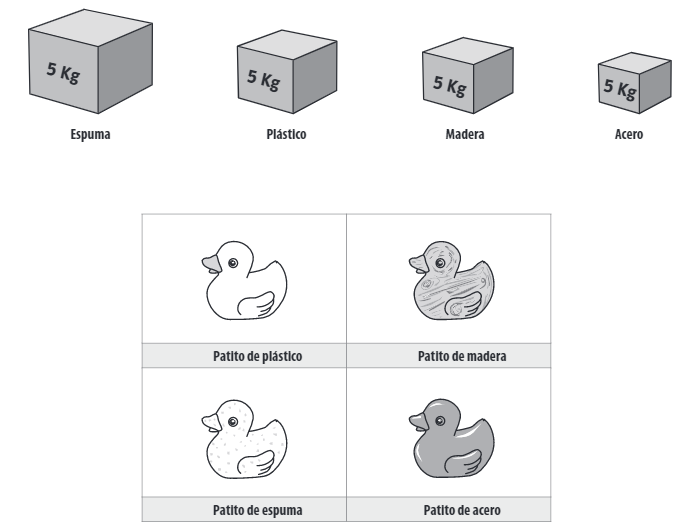 Patito de plásticoPatito de maderaPatito de aceroDe los objetos que se indican en el recuadro ¿cuál o cuáles tienen masa y volumen?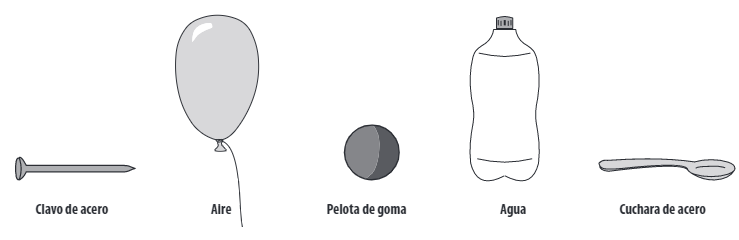 El globo y el agua.El clavo, la pelota, el agua y la cuchara.El clavo, el aire, la pelota, el agua y la cuchara.Las siguientes cajas son de tamaños distintos y son “masadas” (se mide su masa) en una balanza. ¿Qué diferencia existe entre ellas?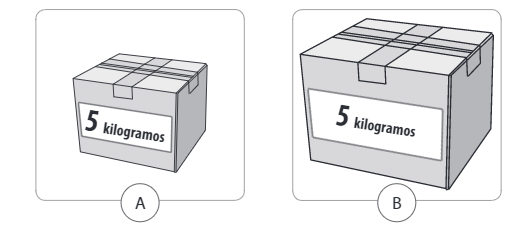 La caja A tiene mayor volumen que la caja B.La caja B tiene mayor volumen que la caja A.La caja A tiene mayor tamaño que la caja B.Las dos niñas de la figura tomaron distintas bolsas con manzanas. Si cada una de las manzanas tiene la misma masa, ¿Cuál niña está cargando mayor masa?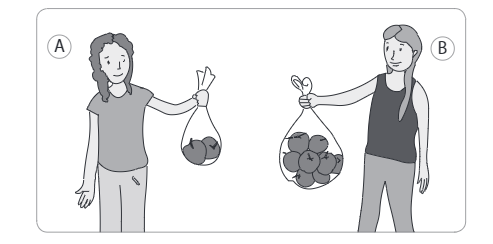 La niña ALa niña BAmbas cargan la misma masa¿Con cuál de los siguientes instrumentos podrías medir el volumen de una caja de fósforos?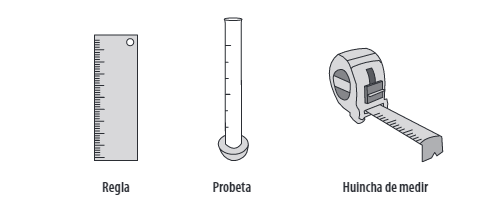 La reglaLa probetaLa huincha de medirUn grupo de estudiantes realizo un experimento de flotación o hundimiento. Colocaron 3 objetos del mismo material y masa. Los resultados fueron los siguientes. ¿A qué se debe que el bote flote, si todos tienen la misma masa? 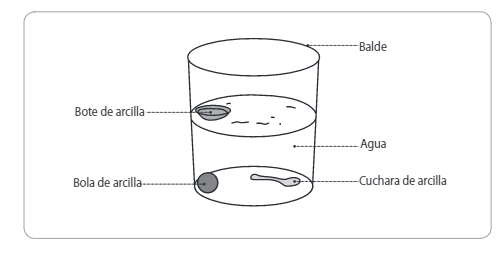 A la masaAl volumenA la arcillaEl siguiente diagrama muestra dos envases, A y B. El envase A contiene agua y el envase B está vacío. Contesta con esta información las preguntas 12 y 13.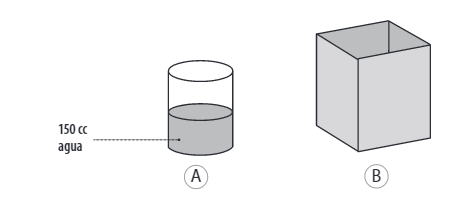 Si toda el agua del envase A se vierte al envase B. ¿Qué le sucederá al volumen del agua?Permanecerá igualAumentaraDisminuiráSi toda el agua del envase A se vierte en el envase B. ¿Qué característica del agua cambiará?El colorLa forma El estadoEl dibujo muestra la misma probeta en dos momentos diferentes, antes de poner el tornillo y luego de poner el tornillo. Si observo la imagen, ¿qué paso?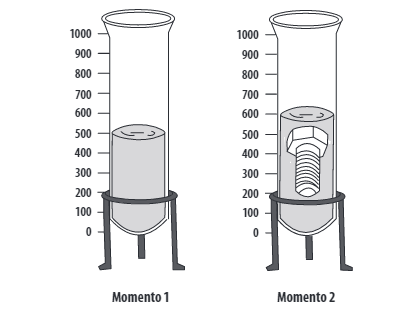 _____________________________________________________________________________________________________________________________________________________________________________________________________________________Observa y luego responde usando respuesta completa. (2 pts c/u)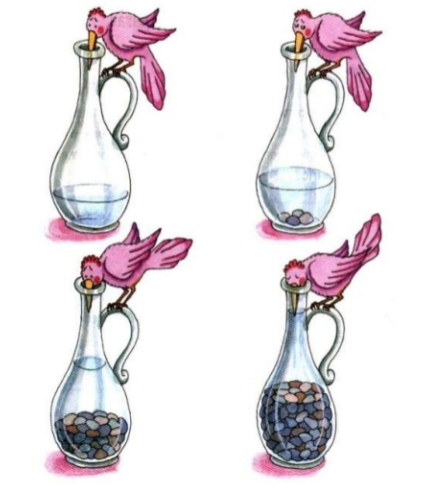 ¿Por qué el ave no podía beber el agua?______________________________________________________________________________________________________________________________________________¿Qué tuvo que hacer el ave para poder alcanzar el agua?______________________________________________________________________________________________________________________________________________¿Esto sucedió debido a la masa o al volumen de las piedras?______________________________________________________________________________________________________________________________________________